Приложениек постановлению администрацииУсcурийского городского округаот	№ 	Схема расположения границ публичного сервитута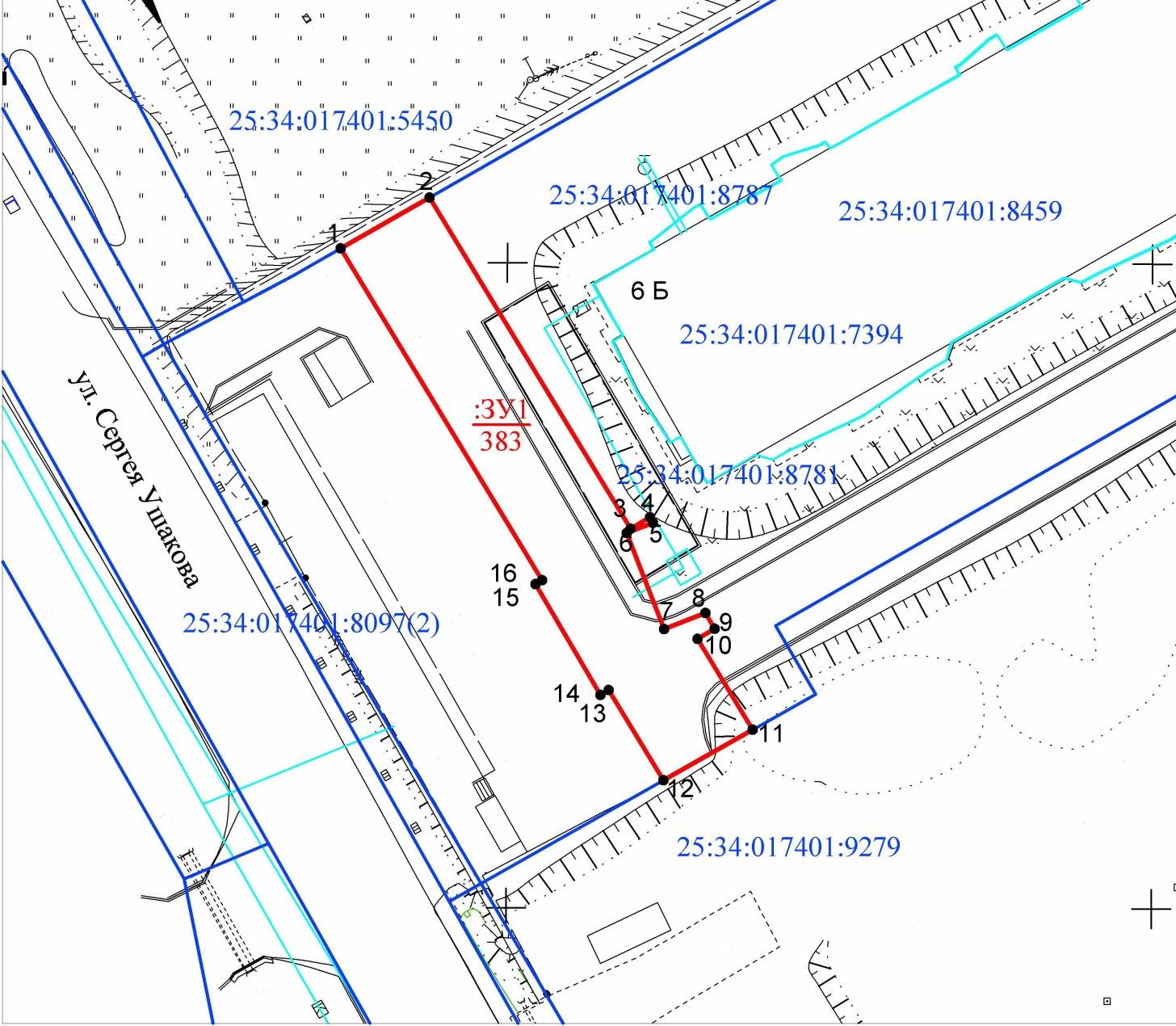 Масштаб 1:500обозначение кадастрового номера и граница земельного участка по сведению ЕГРНобозначение кадастрового номера и граница объекта капитального строительства по сведению ЕГРН1	- обозначение и номер характерной точки границы действия публичного сервитута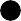 - обозначение, площадь и граница действия публичного сервитутаОписание границ публичного сервитутаМестоположение: Примерно в 16 м по направлению на юго-запад относительно ориентира многоквартирный жилой дом, расположенный за пределами границ участка, адрес ориентира: Приморский край, г. Уссурийск, ул. Сергея Ушакова, д. 6Б.Система координат: МСК-25 зона 1Метод определения координат: Аналитический метод (Mt = 0,1)№ п/пКоординаты, мX	YКоординаты, мX	Y№ п/пУсловный номер земельного участка 25:34:017401:7394:ЗУ(1)Условный номер земельного участка 25:34:017401:7394:ЗУ(1)Условный номер земельного участка 25:34:017401:7394:ЗУ(1)Площадь земельного участка 383 кв. мПлощадь земельного участка 383 кв. мПлощадь земельного участка 383 кв. м1434451,141401587,192434455,091401594,073434429,441401609,634434430,311401611,135434429,901401611,376434429,101401609,327434421,651401612,228434422,901401615,439434421,671401616,1410434420,901401614,8111434413,851401619,0812434409,951401612,1813434416,931401607,9414434416,561401607,2915434425,141401602,2816434425,431401602,781434451,151401587,19